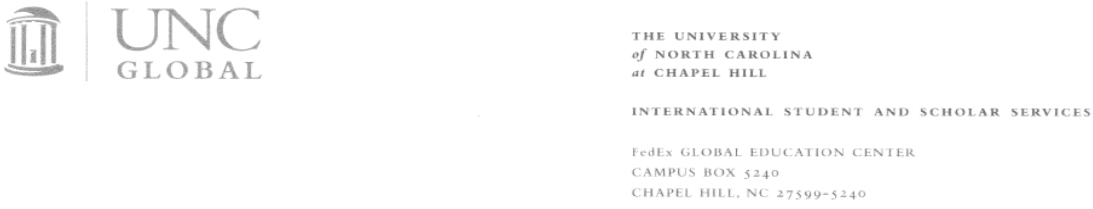 INITIAL INTERNATIONAL FACULTY/SCHOLAR REQUEST FORMThe purpose of this initial form is to review the proposed activity and prior immigration history in order to make recommendations for immigration options to meet the needs of the department and the prospective international faculty member or scholar. Please complete the questionnaire below and submit to International Student and Scholar Services (ISSS) with the documents listed below.  ISSS will review these materials and then contact the hiring supervisor with recommendations of immigration options that may be suitable for the proposed activity. If there are any questions, please contact us directly.Name of Prospective Faculty/Scholar: 1. Hiring/Sponsoring Department Name: 2. Department Number: 							3. Campus Box: 4. Department Administrator’s/ISSS Liaison’s Name: 4a. Phone: 			4b. Email Address: 5. PI’s/Supervisor’s Name: 6. PI’s/Supervisor’s Job Title: 6a. Phone: 			6b. Email Address: 7. Hiring Department’s Mailing Address: Employment is providing services or labor for wages or other remuneration, or performing any activity for which someone would ordinarily be paid. Volunteers perform services for a public agency for civic, charitable or humanitarian reasons, without the promise, expectation or receipt of compensation of any kind for the services rendered. 1.  Proposed Position Title: 2. Position Classification:   EPA Faculty	 EPA Non-Faculty	 SPA3. Brief description (1 sentence) of the subject/field of primary activity or specialization at UNC Chapel Hill, such as “research in the field of neuroscience” or “teaching in the area of nursing education” (Do not make reference to the letter of invitation text): 4. Activities to be performed by the beneficiary (check all that apply)	 Teaching	 Research	 Clinical Fellowship	 Clinical-Patient Care (including in a teaching setting)	 Other (please specify) 5. Will the scholar be funded by source(s) other than UNC?  Yes	  No5. a. If yes, Source(s) of Funding: 5. b. If yes, Amount of Funding: (Attach funding documentation) Scholars with personal and/or outside funding must have sufficient funds for their entire period of stay. The current minimum living expenses are $1500 per month for the scholar, $725 per month for a spouse, and $362.50 per month for each child. 6. a. If the foreign national will not be employed, please outline the proposed activities in lay terms and include the objectives of the visit to UNC-CH (If additional space is required, please attach):6. b. If foreign national will be employed provide a full approved position description of job duties and responsibilities: (attach approved position posting and a copy of the offer letter). Provide a description of the duties to be performed with as much specificity as possible, including details regarding the areas/fields involved. This job description should mirror the job description approved by HR for the proposed position (If additional space is required, please attach).7. Proposed base salary, if position will be paid by UNC: $ per year8. Anticipated period of activity/employment: 9. Start date (mm/dd/yyyy):       To date (mm/dd/yyyy): 10. This request is for a: 	 New Position		 Extension of current position11. Is this position full-time? 				 Yes			 No12. Is this a tenure-track position?			 Yes			 No13. Is this a permanent position?			 Yes			 No14. Is the Scholar currently in the US?		 Yes			 No15. If in the US, current immigration status?   F          J         H         TN        O       E  Other (specify) 16. Is the Scholar currently at UNC? 	 Yes			 No	16a. If yes, in what capacity? 	16b. Expiration date of current immigration status: (mm/dd/yyyy) 	16c. PID (when assigned): 17. Other information that might be pertinent to this case: 1. Scholar’s Name: Family/Last:    First:             Middle: 2. Scholar’s Date of Birth (mm/dd/yyyy): 3. Scholar’s 	          Phone: 	          Email: I will notify ISSS of any changes or updates related to this faculty or scholar’s appointment or to the information provided in support of this petition or application.Name and Title of Preparer ______Alekya Battula, HR/Immigration Specialist__________________Signature of Preparer _____________________________	          Date: _______________________